Сумська міська радаВиконавчий комітетРІШЕННЯЗ метою забезпечення належного санітарного стану та благоустрою, ліквідації несанкціонованих звалищ сміття та озеленення території міста Суми, керуючись частиною першою статті 52 Закону України «Про місцеве самоврядування в Україні», виконавчий комітет Сумської міської радиВИРІШИВ:1. Провести загальноміський місячник з благоустрою міста Суми в період з 25 березня по 22 квітня 2019 року, дні загальноміської толоки – 18, 19, 20 квітня 2019 року.2. Управлінню «Інспекція з благоустрою міста Суми» Сумської міської ради (Голопьоров Р.В.) забезпечити контроль за виконанням заходів суб’єктами господарювання по благоустрою та наведенню належного санітарного стану під час проведення загальноміського місячника з благоустрою на території міста Суми згідно з додатком 1.3. Департаменту інфраструктури міста Сумської міської ради                  (Богданов В.В.):3.1. Вжити заходів з наведення належного санітарного стану та озеленення території міста Суми включаючи приватний сектор, згідно з додатками 2, 3, 4, 7, 8.3.2. Забезпечити проведення загальноміського місячника благоустрою житлово-експлуатаційними організаціями, ОСББ, домовими комітетами та іншими органами самоорганізації населення, розташованими на території міста Суми, згідно з додатком 6.4. Управлінню освіти і науки Сумської міської ради (Данильченко А.М.) забезпечити проведення загальноміського місячника з благоустрою навчальними закладами, розташованими на території міста Суми, згідно з додатком 5.5. Відділу охорони здоров’я Сумської міської ради (Чумаченко О.Ю.) забезпечити проведення загальноміського місячника з благоустрою закладами охорони здоров’я розташованими в місті Суми на територіях закладів та прилеглих до них територій.6. Департаменту інфраструктури міста Сумської міської ради                  (Богданов В.В.) організувати роботу комунального підприємства «Шляхрембуд» Сумської міської ради (Вегера О.О.) щодо очищення доріг від дорожнього замету та листва під час проведення загальноміського місячника благоустрою на території міста Суми.7. Дозволити комунальному підприємству «Сумижилкомсервіс» Сумської міської ради (Здєльнік Б.А.) приймати сміття, яке вивозиться з об’єктів благоустрою (вулиць, парків, скверів міста) від підприємств, установ, організацій, які беруть участь у проведенні загальноміського місячника та днів толоки з благоустрою на території міста Суми, проводити захоронення безоплатно на полігоні по складуванню твердих побутових відходів міста Суми (на території Великобобрицької сільської ради Краснопільського району Сумської області).8. Управлінню архітектури та містобудування Сумської міської ради                     (Кривцов А.В.) забезпечити розміщення соціальної реклами про проведення загальноміського місячника благоустрою на території міста Суми.9. Департаменту комунікацій та інформаційної політики Сумської міської ради (Кохан А.І.) забезпечити висвітлення інформації про проведення загальноміського місячника благоустрою на території міста Суми в засобах масової інформації та на Інформаційному порталі Сумської міської ради.10. Підприємствам, установам, організаціям, структурним підрозділам Сумської міської ради, обласній державній адміністрації надати інформацію до Департаменту інфраструктури міста Сумської міської ради (Богданов В.В.) до 13 травня 2019 року про результати виконання заходів, проведених під час загальноміського місячника благоустрою.11. Департаменту інфраструктури міста Сумської міської ради (Богданов В.В.) забезпечити  вивезення сміття з місць проведення загальноміського місячника благоустрою. Письмову інформацію з фото-фіксацією про виконану роботу в термін до 13 травня 2019 р. надати до управління «Інспекція з благоустрою міста Суми» Сумської міської ради                        (Голопьоров Р.В.). 12.  Управлінню «Інспекція з благоустрою міста Суми» Сумської міської ради (Голопьоров Р.В.) подати узагальнену інформацію по п. 11 даного рішення на апаратній нараді при міському голові 20 травня 2019 року.13. Організацію виконання даного рішення покласти на заступника міського голови з питань діяльності виконавчих органів ради Волошину О.М.В.о. міського голови з виконавчої роботи                                В.В. ВойтенкоГолопьоров 700-605Розіслати: згідно зі списком розсилки			Заходипо благоустрою та наведенню належного санітарного стану під час проведення загальноміського місячника благоустрою на території міста Суми з благоустрою для підприємств, установ, організацій, усіх форм власності, розташованих на території міста СумиНачальник управління 							Р.В. ГолопьоровЗаходипо благоустрою та наведенню належного санітарного стану під час проведення загальноміського місячника благоустрою на території міста Суми для структурних підрозділів Сумської міської радиНачальник управління 							Р.В. ГолопьоровЗаходипо благоустрою та наведенню належного санітарного стану під час проведення загальноміського місячника благоустрою на території міста Суми для структурних підрозділів Сумської облдержадміністраціїНачальник управління 							Р.В. ГолопьоровЗаходипо благоустрою та наведенню належного санітарного стану під час проведення загальноміського місячника благоустрою на території міста Суми для мешканців приватного сектораПримітка:** - вивіз сміття забезпечують суб’єкти господарювання - виконавці комунальних послуг з організації збирання, вивезення, утилізації твердих побутових, великогабаритних та ремонтних відходів, що утворюються на території міста Суми відповідно до території обслуговування.Начальник управління 							Р.В. ГолопьоровЗаходипо благоустрою та наведенню належного санітарного стану під час проведення загальноміського місячника благоустрою на території міста Суми для  навчальних закладів Начальник управління 							Р.В. ГолопьоровЗаходипо благоустрою та наведенню належного санітарного стану під час проведення загальноміського місячника благоустрою на території міста Суми на прибудинкових територіях підприємствами - надавачами послуг з утримання будинків, споруд прибудинкових та прилеглих територій, розташованими на території міста Начальник управління 							Р.В. ГолопьоровЗаходи по благоустрою та наведенню належного санітарного станупід час проведення загальноміського місячника благоустрою на території міста Суми підприємствами – надавачами послуг з організації збирання, вивезення твердих побутових, великогабаритних та ремонтних відходів, що утворюються на території міста Начальник управління 							Р.В. ГолопьоровЗаходи по благоустрою та наведенню належного санітарного станупід час проведення загальноміського місячника благоустрою на території міста Суми, наведення належного санітарного стану та озеленення міста Начальник управління 							Р.В. Голопьоров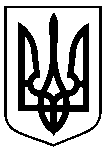 від 12 березня 2019 № 106Про проведення загальноміського місячника благоустрою на території міста СумиДодаток 1до рішення виконавчого комітету від 12 березня 2019 № 106№ з/п№ з/пНайменування заходівВиконавецьВиконавецьВиконавецьВиконавецьТермін виконанняВул. ХарківськаВул. ХарківськаВул. ХарківськаВул. ХарківськаВул. ХарківськаВул. ХарківськаВул. ХарківськаВул. Харківська1.1.Привести в належний санітарний стан прилеглу територію; впорядкувати газони, квітники, привести в належний стан фасади, вітрини; вирубати поросль, прибрати листя, сміття.Всі підприємства, організації та установи, незалежно від форм власності, фізичні особи-підприємці,КП «Шляхрембуд»Всі підприємства, організації та установи, незалежно від форм власності, фізичні особи-підприємці,КП «Шляхрембуд»Всі підприємства, організації та установи, незалежно від форм власності, фізичні особи-підприємці,КП «Шляхрембуд»Всі підприємства, організації та установи, незалежно від форм власності, фізичні особи-підприємці,КП «Шляхрембуд»22.04.192.2.Прибережна смуга р. Псел (навпроти будівництва ЖК Зарічний - Суми)ЖК Зарічний - СумиЖК Зарічний - СумиЖК Зарічний - СумиЖК Зарічний - Суми22.04.193.3.Привести в належний санітарний стан прилеглу територію та територію будівельного майданчику «Експланада»ПАТ «Сумбуд»ПАТ «Сумбуд»ПАТ «Сумбуд»ПАТ «Сумбуд»22.04.19Пров. ВоробйовськийПров. ВоробйовськийПров. ВоробйовськийПров. ВоробйовськийПров. ВоробйовськийПров. ВоробйовськийПров. ВоробйовськийПров. Воробйовський1.1.Привести в належний санітарний стан прилеглу територію, впорядкувати газони, квітники, вирубати поросль, прибрати листя, сміття.ТОВ «Сервіс-маркет»ТОВ «Сервіс-маркет»ТОВ «Сервіс-маркет»ТОВ «Сервіс-маркет»22.04.19Вул. ЧеркаськаВул. ЧеркаськаВул. ЧеркаськаВул. ЧеркаськаВул. ЧеркаськаВул. ЧеркаськаВул. ЧеркаськаВул. Черкаська1.1.Привести в належний санітарний стан прилеглу територію; впорядкувати газони, квітники, привести в належний стан фасади, вітрини; вирубати поросль, прибрати листя, сміття.Всі підприємства, організації та установи, незалежно від форм власності, фізичні особи-підприємці,ПАТ «Укртелеком»Всі підприємства, організації та установи, незалежно від форм власності, фізичні особи-підприємці,ПАТ «Укртелеком»Всі підприємства, організації та установи, незалежно від форм власності, фізичні особи-підприємці,ПАТ «Укртелеком»Всі підприємства, організації та установи, незалежно від форм власності, фізичні особи-підприємці,ПАТ «Укртелеком»22.04.19Вул. ПетропавлівськаВул. ПетропавлівськаВул. ПетропавлівськаВул. ПетропавлівськаВул. ПетропавлівськаВул. ПетропавлівськаВул. ПетропавлівськаВул. Петропавлівська1. 1. Привести в належний санітарний стан прилеглу територію; впорядкувати газони, квітники, привести в належний стан фасади, вітрини; вирубати поросль, прибрати листя, сміття.Всі підприємства, організації та установи, незалежно від форм власності, фізичні особи-підприємці,КП «Шляхрембуд»Всі підприємства, організації та установи, незалежно від форм власності, фізичні особи-підприємці,КП «Шляхрембуд»Всі підприємства, організації та установи, незалежно від форм власності, фізичні особи-підприємці,КП «Шляхрембуд»Всі підприємства, організації та установи, незалежно від форм власності, фізичні особи-підприємці,КП «Шляхрембуд»26.04.19Театральна Площа, вул. Г. Кондратьєва, вул. Гамалія, вул. 20 років ПеремогиТеатральна Площа, вул. Г. Кондратьєва, вул. Гамалія, вул. 20 років ПеремогиТеатральна Площа, вул. Г. Кондратьєва, вул. Гамалія, вул. 20 років ПеремогиТеатральна Площа, вул. Г. Кондратьєва, вул. Гамалія, вул. 20 років ПеремогиТеатральна Площа, вул. Г. Кондратьєва, вул. Гамалія, вул. 20 років ПеремогиТеатральна Площа, вул. Г. Кондратьєва, вул. Гамалія, вул. 20 років ПеремогиТеатральна Площа, вул. Г. Кондратьєва, вул. Гамалія, вул. 20 років ПеремогиТеатральна Площа, вул. Г. Кондратьєва, вул. Гамалія, вул. 20 років ПеремогиПривести в належний санітарний стан прилеглу територію; впорядкувати газони, квітники, привести в належний стан фасади, вітрини; вирубати поросль, прибрати листя, сміття.Всі підприємства, організації та установи, незалежно від форм власності, фізичні особи-підприємці, КП «Шляхрембуд», КП «Зеленбуд», КП «Сумитеплоенергоцентраль»Всі підприємства, організації та установи, незалежно від форм власності, фізичні особи-підприємці, КП «Шляхрембуд», КП «Зеленбуд», КП «Сумитеплоенергоцентраль»Всі підприємства, організації та установи, незалежно від форм власності, фізичні особи-підприємці, КП «Шляхрембуд», КП «Зеленбуд», КП «Сумитеплоенергоцентраль»Всі підприємства, організації та установи, незалежно від форм власності, фізичні особи-підприємці, КП «Шляхрембуд», КП «Зеленбуд», КП «Сумитеплоенергоцентраль»22.04.19просп. М. Лушпи, вул. Інтернаціоналістівпросп. М. Лушпи, вул. Інтернаціоналістівпросп. М. Лушпи, вул. Інтернаціоналістівпросп. М. Лушпи, вул. Інтернаціоналістівпросп. М. Лушпи, вул. Інтернаціоналістівпросп. М. Лушпи, вул. Інтернаціоналістівпросп. М. Лушпи, вул. Інтернаціоналістівпросп. М. Лушпи, вул. Інтернаціоналістів1.1.Привести в належний санітарний стан прилеглу територію; впорядкувати газони, квітники, привести в належний стан фасади, вітрини; вирубати поросль, прибрати листя, сміття.Всі підприємства, організації та установи, незалежно від форм власності, фізичні особи-підприємціВсі підприємства, організації та установи, незалежно від форм власності, фізичні особи-підприємціВсі підприємства, організації та установи, незалежно від форм власності, фізичні особи-підприємціВсі підприємства, організації та установи, незалежно від форм власності, фізичні особи-підприємці22.04.19Вул. Героїв КрутВул. Героїв КрутВул. Героїв КрутВул. Героїв КрутВул. Героїв КрутВул. Героїв КрутВул. Героїв КрутВул. Героїв Крут1.1.Привести в належний санітарний стан прилеглу територію; впорядкувати газони, квітники, привести в належний стан фасади, вітрини; вирубати поросль, прибрати листя, сміття.Всі підприємства, організації та установи, незалежно від форм власності, фізичні особи-підприємці.«Запал – Авто», ПАТ «Сумигаз»,  ГРП,ПАТ «Сумиобленерго», ТПВсі підприємства, організації та установи, незалежно від форм власності, фізичні особи-підприємці.«Запал – Авто», ПАТ «Сумигаз»,  ГРП,ПАТ «Сумиобленерго», ТПВсі підприємства, організації та установи, незалежно від форм власності, фізичні особи-підприємці.«Запал – Авто», ПАТ «Сумигаз»,  ГРП,ПАТ «Сумиобленерго», ТПВсі підприємства, організації та установи, незалежно від форм власності, фізичні особи-підприємці.«Запал – Авто», ПАТ «Сумигаз»,  ГРП,ПАТ «Сумиобленерго», ТП22.04.19Вул. Прокоф'єваВул. Прокоф'єваВул. Прокоф'єваВул. Прокоф'єваВул. Прокоф'єваВул. Прокоф'єваВул. Прокоф'єваВул. Прокоф'єва1.1.Привести в належний санітарний стан прилеглу територію; впорядкувати газони, квітники, привести в належний стан фасади, вітрини; вирубати поросль, прибрати листя, сміття.Всі підприємства, організації та установи, незалежно від форм власності, фізичні особи-підприємціВсі підприємства, організації та установи, незалежно від форм власності, фізичні особи-підприємціВсі підприємства, організації та установи, незалежно від форм власності, фізичні особи-підприємціВсі підприємства, організації та установи, незалежно від форм власності, фізичні особи-підприємці22.04.19ХіммістечкоХіммістечкоХіммістечкоХіммістечкоХіммістечкоХіммістечкоХіммістечкоХіммістечко1.1.Привести в належний санітарний стан прилеглу та закріплену територію;впорядкувати газони, квітники,привести в належний стан фасади, вітрини; вирубати поросль, прибрати листя, сміття.Всі підприємства, організації та установи, незалежно від форм власності, фізичні особи-підприємціВсі підприємства, організації та установи, незалежно від форм власності, фізичні особи-підприємціВсі підприємства, організації та установи, незалежно від форм власності, фізичні особи-підприємціВсі підприємства, організації та установи, незалежно від форм власності, фізичні особи-підприємці22.04.19Покровська площа, вул. Соборна, вул. Воскресенська, вул. Кооперативна, вул. Героїв СумщиниПокровська площа, вул. Соборна, вул. Воскресенська, вул. Кооперативна, вул. Героїв СумщиниПокровська площа, вул. Соборна, вул. Воскресенська, вул. Кооперативна, вул. Героїв СумщиниПокровська площа, вул. Соборна, вул. Воскресенська, вул. Кооперативна, вул. Героїв СумщиниПокровська площа, вул. Соборна, вул. Воскресенська, вул. Кооперативна, вул. Героїв СумщиниПокровська площа, вул. Соборна, вул. Воскресенська, вул. Кооперативна, вул. Героїв СумщиниПокровська площа, вул. Соборна, вул. Воскресенська, вул. Кооперативна, вул. Героїв СумщиниПокровська площа, вул. Соборна, вул. Воскресенська, вул. Кооперативна, вул. Героїв Сумщини1.1.Привести в належний санітарний стан прилеглу та закріплену територію; очистити тротуарну плитку,впорядкувати газони, квітники,привести в належний стан фасади, вітрини; вирубати поросль, прибрати листя, сміття.Всі підприємства, організації та установи, незалежно від форм власності, фізичні особи-підприємці,КП «Шляхрембуд»,КП «Зеленбуд».Всі підприємства, організації та установи, незалежно від форм власності, фізичні особи-підприємці,КП «Шляхрембуд»,КП «Зеленбуд».Всі підприємства, організації та установи, незалежно від форм власності, фізичні особи-підприємці,КП «Шляхрембуд»,КП «Зеленбуд».Всі підприємства, організації та установи, незалежно від форм власності, фізичні особи-підприємці,КП «Шляхрембуд»,КП «Зеленбуд».22.04.19Вул. РоменськаВул. РоменськаВул. РоменськаВул. РоменськаВул. РоменськаВул. РоменськаВул. РоменськаВул. Роменська1.1.Привести в належний санітарний стан прилеглу, закріплену територію, впорядкувати газони, квітники, привести в належний стан фасади,  вітрини; вирубати поросль, прибрати листя, сміття.Привести в належний санітарний стан прилеглу, закріплену територію, впорядкувати газони, квітники, привести в належний стан фасади,  вітрини; вирубати поросль, прибрати листя, сміття.Всі підприємства, організації та установи, незалежно від форм власності, фізичні особи-підприємці.Всі підприємства, організації та установи, незалежно від форм власності, фізичні особи-підприємці.Всі підприємства, організації та установи, незалежно від форм власності, фізичні особи-підприємці.22.04.192.2.Привести в належний санітарний стан лісосмугу, прибрати сміття та сухе гілля на межі міста та Сумського районуПривести в належний санітарний стан лісосмугу, прибрати сміття та сухе гілля на межі міста та Сумського районуАК «Вікторія» та АК «Електрон»АК «Вікторія» та АК «Електрон»АК «Вікторія» та АК «Електрон»22.04.193.3.Привести в належний санітарний стан лісосмугу прибрати сміття та сухе гілля від проїзду  Гайового до кінцевої зупинкиПривести в належний санітарний стан лісосмугу прибрати сміття та сухе гілля від проїзду  Гайового до кінцевої зупинкиПП «ОККО-нафтопродукт», ТОВ «Лоранто»,АЗС «Маршал», АГНКС на в’їздіПП «ОККО-нафтопродукт», ТОВ «Лоранто»,АЗС «Маршал», АГНКС на в’їздіПП «ОККО-нафтопродукт», ТОВ «Лоранто»,АЗС «Маршал», АГНКС на в’їздіВул. Білопільський шляхВул. Білопільський шляхВул. Білопільський шляхВул. Білопільський шляхВул. Білопільський шляхВул. Білопільський шляхВул. Білопільський шляхВул. Білопільський шлях1.1.Привести в належний санітарний стан прилеглу, закріплену територію, впорядкувати газони, квітники, привести в належний стан фасади, вітрини; вирубати поросль, прибрати листя, сміття.Привести в належний санітарний стан прилеглу, закріплену територію, впорядкувати газони, квітники, привести в належний стан фасади, вітрини; вирубати поросль, прибрати листя, сміття.Всі підприємства, організації та установи, незалежно від форм власності, фізичні особи-підприємці.Всі підприємства, організації та установи, незалежно від форм власності, фізичні особи-підприємці.Всі підприємства, організації та установи, незалежно від форм власності, фізичні особи-підприємці.22.04.192.2.Привести в належний санітарний стан територію лісосмуги, прибрати листя, сміття.Привести в належний санітарний стан територію лісосмуги, прибрати листя, сміття.ДП «Сумський агролісгосп»,ТОВ АП «Прогрес-Технологія»ДП «Сумський агролісгосп»,ТОВ АП «Прогрес-Технологія»ДП «Сумський агролісгосп»,ТОВ АП «Прогрес-Технологія»22.04.193.3.Привести в належний санітарний стан прилеглу територію до садівничих товариствПривести в належний санітарний стан прилеглу територію до садівничих товариствСадівниче товариство «Фрунзенець», «Трудовий відпочинок», «Проектант-25», «Дружба», «Цукровик»Садівниче товариство «Фрунзенець», «Трудовий відпочинок», «Проектант-25», «Дружба», «Цукровик»Садівниче товариство «Фрунзенець», «Трудовий відпочинок», «Проектант-25», «Дружба», «Цукровик»22.04.194.4.Привести в належний санітарний стан прилеглу територію до об’єкту за адресою: вул. Білопільський шлях, 26Привести в належний санітарний стан прилеглу територію до об’єкту за адресою: вул. Білопільський шлях, 26ТОВ «Тойота центр  - Суми»ФОП Калініченко А. О.ТОВ «Тойота центр  - Суми»ФОП Калініченко А. О.ТОВ «Тойота центр  - Суми»ФОП Калініченко А. О.22.04.19Вул. Чернігівська, вул. ПутивльськаВул. Чернігівська, вул. ПутивльськаВул. Чернігівська, вул. ПутивльськаВул. Чернігівська, вул. ПутивльськаВул. Чернігівська, вул. ПутивльськаВул. Чернігівська, вул. ПутивльськаВул. Чернігівська, вул. ПутивльськаВул. Чернігівська, вул. Путивльська1.1.Привести в належний санітарний стан прилеглу, закріплену територію, впорядкувати газони, квітники, привести в належний стан фасади, вітрини; вирубати поросль, прибрати листя, сміття.Привести в належний санітарний стан прилеглу, закріплену територію, впорядкувати газони, квітники, привести в належний стан фасади, вітрини; вирубати поросль, прибрати листя, сміття.Всі підприємства, організації та установи, незалежно від форм власності, фізичні особи-підприємці,Садовий кооператив (до мосту)Всі підприємства, організації та установи, незалежно від форм власності, фізичні особи-підприємці,Садовий кооператив (до мосту)Всі підприємства, організації та установи, незалежно від форм власності, фізичні особи-підприємці,Садовий кооператив (до мосту)22.04.192.2.Привести в належний санітарний стан територію під мостом на вул. Ковпака.Привести в належний санітарний стан територію під мостом на вул. Ковпака.Сумська дирекція залізничних перевезень, АК «Україна-2»,АК «Україна»Сумська дирекція залізничних перевезень, АК «Україна-2»,АК «Україна»Сумська дирекція залізничних перевезень, АК «Україна-2»,АК «Україна»26.04.19Проспект КурськийПроспект КурськийПроспект КурськийПроспект КурськийПроспект КурськийПроспект КурськийПроспект КурськийПроспект КурськийПривести в належний санітарний стан прилеглу, закріплену територію, впорядкувати газони, квітники, привести в належний стан фасади, вітрини; вирубати поросль, прибрати листя, сміття.Привести в належний санітарний стан прилеглу, закріплену територію, впорядкувати газони, квітники, привести в належний стан фасади, вітрини; вирубати поросль, прибрати листя, сміття.Всі підприємства, організації та установи, незалежно від форм власності, фізичні особи-підприємціВсі підприємства, організації та установи, незалежно від форм власності, фізичні особи-підприємціВсі підприємства, організації та установи, незалежно від форм власності, фізичні особи-підприємці22.04.19Привести в належний стан та виконати благоустрій території в районі буд. № 121 (поворот на Курський ринок)Привести в належний стан та виконати благоустрій території в районі буд. № 121 (поворот на Курський ринок)Суб’єкти господарювання, які здійснюють підприємницьку діяльність в даному районіСуб’єкти господарювання, які здійснюють підприємницьку діяльність в даному районіСуб’єкти господарювання, які здійснюють підприємницьку діяльність в даному районі22.04.19Привести в належний стан прилеглу до ТОВ «Сумимостобуд» територію та АГНКСПривести в належний стан прилеглу до ТОВ «Сумимостобуд» територію та АГНКСТОВ «Сумимостобуд»АГНКСТОВ «Вест ойл груп»ТОВ «Сумимостобуд»АГНКСТОВ «Вест ойл груп»ТОВ «Сумимостобуд»АГНКСТОВ «Вест ойл груп»26.04.19Привести в належний стан прилеглу територію будинку № 18 по просп. Курському, та АГК «Будівельник»Привести в належний стан прилеглу територію будинку № 18 по просп. Курському, та АГК «Будівельник»Власники та користувачі приміщень будинку № 18,АГК «Будівельник»Власники та користувачі приміщень будинку № 18,АГК «Будівельник»Власники та користувачі приміщень будинку № 18,АГК «Будівельник»22.04.19Привести в належний стан прилеглу територію до будівлі по проспекту Курському,81Привести в належний стан прилеглу територію до будівлі по проспекту Курському,81ТОВ «Інформ- люкс»ТОВ «Інформ- люкс»ТОВ «Інформ- люкс»22.04.19Привести в належний санітарний стан прилеглу територію до автокооперативів «Курський», «Зоря», «Райдуга».Привести в належний санітарний стан територію лісосмуги від метанової заправки в напрямку автокооперативу «Райдуга».Привести в належний санітарний стан територію лісосмуги від повороту з просп. Курського до в’їзду с. ПіщанеПривести в належний санітарний стан прилеглу територію до автокооперативів «Курський», «Зоря», «Райдуга».Привести в належний санітарний стан територію лісосмуги від метанової заправки в напрямку автокооперативу «Райдуга».Привести в належний санітарний стан територію лісосмуги від повороту з просп. Курського до в’їзду с. ПіщанеАвтокооперативи «Курський», «Зоря», «Райдуга»Автокооперативи «Курський», «Зоря», «Райдуга»АГЗСДП «Сумський агролісгосп»Автокооперативи «Курський», «Зоря», «Райдуга»Автокооперативи «Курський», «Зоря», «Райдуга»АГЗСДП «Сумський агролісгосп»Автокооперативи «Курський», «Зоря», «Райдуга»Автокооперативи «Курський», «Зоря», «Райдуга»АГЗСДП «Сумський агролісгосп»22.04.19Вул. КосмічнаВул. КосмічнаВул. КосмічнаВул. КосмічнаВул. КосмічнаВул. КосмічнаВул. КосмічнаВул. Космічна1.1.Привести в належний санітарний стан прилеглу та закріплену територію, впорядкувати газони та квітники, прибрати ТБОПривести в належний санітарний стан прилеглу та закріплену територію, впорядкувати газони та квітники, прибрати ТБОТОВ «ВКП «НОТЕХС»», ТОВ «БВК компанія «Федорченко»», ТОВ «АКДМ»,  ПАТ «Насосенергомаш»,  КП «Шляхрембуд»,  ТОВ «СТГ»ТОВ «ВКП «НОТЕХС»», ТОВ «БВК компанія «Федорченко»», ТОВ «АКДМ»,  ПАТ «Насосенергомаш»,  КП «Шляхрембуд»,  ТОВ «СТГ»ТОВ «ВКП «НОТЕХС»», ТОВ «БВК компанія «Федорченко»», ТОВ «АКДМ»,  ПАТ «Насосенергомаш»,  КП «Шляхрембуд»,  ТОВ «СТГ»22.04.19Вул. КовпакаВул. КовпакаВул. КовпакаВул. КовпакаВул. КовпакаВул. КовпакаВул. КовпакаВул. КовпакаПривести в належний санітарний стан прилеглу, закріплену територію, впорядкувати газони, квітники, привести в належний стан фасади,  вітрини; вирубати поросль, прибрати листя, сміття.Привести в належний санітарний стан прилеглу, закріплену територію, впорядкувати газони, квітники, привести в належний стан фасади,  вітрини; вирубати поросль, прибрати листя, сміття.Всі підприємства, організації та установи, незалежно від форм власності, фізичні особи-підприємці.Всі підприємства, організації та установи, незалежно від форм власності, фізичні особи-підприємці.Всі підприємства, організації та установи, незалежно від форм власності, фізичні особи-підприємці.22.04.19Привести в належний санітарний стан прилеглу, закріплену територію, впорядкувати газони, квітники, привести в належний стан фасади, вітрини, вирубати поросль, прибрати листя, сміття.Привести в належний санітарний стан прилеглу, закріплену територію, впорядкувати газони, квітники, привести в належний стан фасади, вітрини, вирубати поросль, прибрати листя, сміття.Стрітенська церква Автостоянка, Ковпака, 17ТОВ «Укртехносинтез»Стрітенська церква Автостоянка, Ковпака, 17ТОВ «Укртехносинтез»Стрітенська церква Автостоянка, Ковпака, 17ТОВ «Укртехносинтез»22.04.19Привести в належний санітарний стан прилеглу територію до СТО, мийка авто.Привести в належний санітарний стан прилеглу територію до СТО, мийка авто.ФОП Сердюк Ю.М.ФОП Сердюк Ю.М.ФОП Сердюк Ю.М.22.04.19Привести в належний санітарний стан територію скверу «Пам’яті», тротуар від будинку № 14 до № 20 поворот на Сумський обласний психоневрологічний диспансерПривести в належний санітарний стан територію скверу «Пам’яті», тротуар від будинку № 14 до № 20 поворот на Сумський обласний психоневрологічний диспансер«Сумський центр ПТО з дизайну та сфери послуг», «Міжрегіональний центр ПТО інноваційних технологій»,ДП «Агролісгосп»«Сумський центр ПТО з дизайну та сфери послуг», «Міжрегіональний центр ПТО інноваційних технологій»,ДП «Агролісгосп»«Сумський центр ПТО з дизайну та сфери послуг», «Міжрегіональний центр ПТО інноваційних технологій»,ДП «Агролісгосп»22.04.19Привести в належний санітарний стан прилеглу територію до автостоянкиПривести в належний санітарний стан прилеглу територію до автостоянкиФОП Демидов В.Ю.ФОП Демидов В.Ю.ФОП Демидов В.Ю.22.04.19Привести в належний санітарний стан прилеглу територію до шпиталюПривести в належний санітарний стан прилеглу територію до шпиталюШпиталь Ветеранів ВВВШпиталь Ветеранів ВВВШпиталь Ветеранів ВВВ22.04.19Привести в належний санітарний стан прилеглу та закріплену територію, впорядкувати газони та квітники, прибрати листяПривести в належний санітарний стан прилеглу та закріплену територію, впорядкувати газони та квітники, прибрати листяСумський геріатричний пансіонат ветеранів війни та праціСумський геріатричний пансіонат ветеранів війни та праціСумський геріатричний пансіонат ветеранів війни та праці22.04.19Привести в належний санітарний стан прилеглу та закріплену територію, впорядкувати газони та квітники, розворотне кільце (вул. Ковпака, 22)Привести в належний санітарний стан прилеглу та закріплену територію, впорядкувати газони та квітники, розворотне кільце (вул. Ковпака, 22)Сумська обласна дитяча клінічна лікарня,ФОП Сіма О.О.Кардіологічний центр, КУ СОР КУСК Сумський геріатричний пансіонат для ветеранів війни та праціСумська обласна дитяча клінічна лікарня,ФОП Сіма О.О.Кардіологічний центр, КУ СОР КУСК Сумський геріатричний пансіонат для ветеранів війни та праціСумська обласна дитяча клінічна лікарня,ФОП Сіма О.О.Кардіологічний центр, КУ СОР КУСК Сумський геріатричний пансіонат для ветеранів війни та праці22.04.19Привести в належний санітарний стан прилеглу територію, впорядкувати газони, квітники, а також заїзд з вул. Ковпака, прибрати листя та сміття.Привести в належний санітарний стан прилеглу територію, впорядкувати газони, квітники, а також заїзд з вул. Ковпака, прибрати листя та сміття.Сумський обласний психоневрологічний диспансерСумський обласний психоневрологічний диспансерСумський обласний психоневрологічний диспансер22.04.19Вул. МеталургівВул. МеталургівВул. МеталургівВул. МеталургівВул. МеталургівВул. МеталургівВул. МеталургівВул. Металургів1.1.Привести в належний санітарний стан прилеглу, закріплену територію, впорядкувати газони, квітники, привести в належний стан фасади,  вітрини; вирубати поросль, прибрати листя, сміття.Привести в належний санітарний стан прилеглу, закріплену територію, впорядкувати газони, квітники, привести в належний стан фасади,  вітрини; вирубати поросль, прибрати листя, сміття.Всі підприємства, організації та установи, незалежно від форм власності, фізичні особи-підприємціВсі підприємства, організації та установи, незалежно від форм власності, фізичні особи-підприємці22.04.1922.04.192.2.Привести в належний санітарний стан територію між будинком№ 32 А по вул. Металургів та ПАТ СМНВО. Вивезти будівельне сміття, вирубати поросль.Привести в належний санітарний стан територію між будинком№ 32 А по вул. Металургів та ПАТ СМНВО. Вивезти будівельне сміття, вирубати поросль.ПАТ СМНВОПАТ СМНВО22.04.1922.04.19Вул. ПривокзальнаВул. ПривокзальнаВул. ПривокзальнаВул. ПривокзальнаВул. ПривокзальнаВул. ПривокзальнаВул. ПривокзальнаВул. Привокзальна1.1.Привести в належний санітарний стан прилеглу, закріплену територію, впорядкувати газони, квітники, привести в належний стан фасади, вітрини; вирубати поросль, прибрати листя.Привести в належний санітарний стан прилеглу, закріплену територію, впорядкувати газони, квітники, привести в належний стан фасади, вітрини; вирубати поросль, прибрати листя.Всі підприємства, організації та установи, незалежно від форм власності, фізичні особи-підприємціВсі підприємства, організації та установи, незалежно від форм власності, фізичні особи-підприємці22.04.1922.04.192.2.Привести в належний санітарний стан прилеглу територію та територію скверу біля ПАТ «Сумський рафінадний завод», вивіз листя, сміття.Привести в належний санітарний стан прилеглу територію та територію скверу біля ПАТ «Сумський рафінадний завод», вивіз листя, сміття.РГЄХЦПЄ «Ковчег», Обласний комунальний заклад Сумської обласної ради «Сумська обласна дитячо-юнацька спортивна школа «Футбольний клуб «Барса»», ТОВ КК «Домком»РГЄХЦПЄ «Ковчег», Обласний комунальний заклад Сумської обласної ради «Сумська обласна дитячо-юнацька спортивна школа «Футбольний клуб «Барса»», ТОВ КК «Домком»22.04.1922.04.19Вул. БаранівськаВул. БаранівськаВул. БаранівськаВул. БаранівськаВул. БаранівськаВул. БаранівськаВул. БаранівськаВул. Баранівська1.1.Привести в належний санітарний стан прилеглу, закріплену територію, впорядкувати газони, квітники, привести в належний стан фасади, вітрини; вирубати поросль, прибрати листя, сміття.Привести в належний санітарний стан прилеглу, закріплену територію, впорядкувати газони, квітники, привести в належний стан фасади, вітрини; вирубати поросль, прибрати листя, сміття.Всі підприємства, організації та установи, незалежно від форм власності, фізичні особи-підприємціВсі підприємства, організації та установи, незалежно від форм власності, фізичні особи-підприємці22.04.1922.04.192.2.Привести до належного санітарного стану території лісосмуги від мосту на вул. Баранівська в напрямку Блакитних озерПривести до належного санітарного стану території лісосмуги від мосту на вул. Баранівська в напрямку Блакитних озерДП «Сумське лісове господарство»ДП «Сумське лісове господарство»Вул. ТополянськаВул. ТополянськаВул. ТополянськаВул. ТополянськаВул. ТополянськаВул. ТополянськаВул. ТополянськаВул. Тополянська1.1.Привести в належний санітарний стан прилеглу, закріплену територію, впорядкувати газони, квітники, привести в належний стан фасади,  вітрини вирубати поросль, прибрати листя, сміття.Привести в належний санітарний стан прилеглу, закріплену територію, впорядкувати газони, квітники, привести в належний стан фасади,  вітрини вирубати поросль, прибрати листя, сміття.Всі підприємства, організації та установи, незалежно від форм власності, фізичні особи-підприємціВсі підприємства, організації та установи, незалежно від форм власності, фізичні особи-підприємці22.04.1922.04.192.2.Привести в належний санітарний стан територію в районі автокооперативу «Берізка»Привести в належний санітарний стан територію в районі автокооперативу «Берізка»Автокооператив «Берізка»,мешканці приватного сектору, ДП «Агролісгосп»Автокооператив «Берізка»,мешканці приватного сектору, ДП «Агролісгосп»22.04.1922.04.19Вул. НижньохолодногірськаВул. НижньохолодногірськаВул. НижньохолодногірськаВул. НижньохолодногірськаВул. НижньохолодногірськаВул. НижньохолодногірськаВул. НижньохолодногірськаВул. Нижньохолодногірська1.Привести в належний санітарний стан прилеглу, закріплену територію, впорядкувати газони, квітники, привести в належний стан фасади, вітрини, вирубати поросль, прибрати листя, сміття.Привести в належний санітарний стан прилеглу, закріплену територію, впорядкувати газони, квітники, привести в належний стан фасади, вітрини, вирубати поросль, прибрати листя, сміття.Привести в належний санітарний стан прилеглу, закріплену територію, впорядкувати газони, квітники, привести в належний стан фасади, вітрини, вирубати поросль, прибрати листя, сміття.Всі підприємства, організації та установи, незалежно від форм власності, фізичні особи-підприємціВсі підприємства, організації та установи, незалежно від форм власності, фізичні особи-підприємці22.04.1922.04.192.Привести в належний санітарний стан закріплені території та прилеглі до ТС (територія до р. Сумка).Привести в належний санітарний стан закріплені території та прилеглі до ТС (територія до р. Сумка).Привести в належний санітарний стан закріплені території та прилеглі до ТС (територія до р. Сумка).ФОП Стадник С.В.ФОП Губа В.М.ТОВ «Конкорд»ФОП Кушнір І.Г.ФОП Стадник С.В.ФОП Губа В.М.ТОВ «Конкорд»ФОП Кушнір І.Г.22.04.1922.04.193.Привести в належний санітарний стан прилеглу територію до споруд картодрому і аквадрому (басейну).Привести в належний санітарний стан прилеглу територію до споруд картодрому і аквадрому (басейну).Привести в належний санітарний стан прилеглу територію до споруд картодрому і аквадрому (басейну).ПАТ СМНВОПАТ СМНВО22.04.1922.04.194.Привести в належний санітарний стан прилеглу територію до автостоянки.Привести в належний санітарний стан прилеглу територію до автостоянки.Привести в належний санітарний стан прилеглу територію до автостоянки.Деркач Анатолій АнатолійовичДеркач Анатолій Анатолійович22.04.1922.04.19Вул. Набережна річки СтрілкиВул. Набережна річки СтрілкиВул. Набережна річки СтрілкиВул. Набережна річки СтрілкиВул. Набережна річки СтрілкиВул. Набережна річки СтрілкиВул. Набережна річки СтрілкиВул. Набережна річки Стрілки1.1.Привести в належний санітарний стан схил річки Стрілки по вул. Набережній р. Стрілки, 3а.Привести в належний санітарний стан схил річки Стрілки по вул. Набережній р. Стрілки, 3а.ФОП Гусєв О.М.ФОП Гусєв О.М.22.04.1922.04.192.2.Привести в належний санітарний стан прилеглу, закріплену територію, впорядкувати газони, квітники, привести в належний стан фасади, вітрини;вирубати поросль, прибрати листя, сміття.Привести в належний санітарний стан прилеглу, закріплену територію, впорядкувати газони, квітники, привести в належний стан фасади, вітрини;вирубати поросль, прибрати листя, сміття.Всі підприємства, організації та установи, незалежно від форм власності, фізичні особи-підприємціВсі підприємства, організації та установи, незалежно від форм власності, фізичні особи-підприємці22.04.1922.04.193.3.Привести в належний санітарний стан схил річки Стрілки по вул. Набережній р. Стрілки, 32,34Привести в належний санітарний стан схил річки Стрілки по вул. Набережній р. Стрілки, 32,34ТОВ КК «Коменерго-Суми»ТОВ КК «Коменерго-Суми»22.04.1922.04.19Вул. ПершотравневаВул. ПершотравневаВул. ПершотравневаВул. ПершотравневаВул. ПершотравневаВул. ПершотравневаВул. ПершотравневаВул. Першотравнева1.1.Привести в належний санітарний стан прилеглу, закріплену територію, впорядкувати газони, квітники, привести в належний стан фасади,  вітрини;вирубати поросль, прибрати листя, сміття.Привести в належний санітарний стан прилеглу, закріплену територію, впорядкувати газони, квітники, привести в належний стан фасади,  вітрини;вирубати поросль, прибрати листя, сміття.Всі підприємства, організації та установи, незалежно від форм власності, фізичні особи-підприємці.Всі підприємства, організації та установи, незалежно від форм власності, фізичні особи-підприємці.22.04.1922.04.19Проспект ШевченкаПроспект ШевченкаПроспект ШевченкаПроспект ШевченкаПроспект ШевченкаПроспект ШевченкаПроспект ШевченкаПроспект Шевченка1.1.Привести в належний санітарний стан прилеглу, закріплену територію, впорядкувати газони, квітники, привести в належний стан фасади,  вітрини;вирубати поросль, прибрати листя, сміття.Привести в належний санітарний стан прилеглу, закріплену територію, впорядкувати газони, квітники, привести в належний стан фасади,  вітрини;вирубати поросль, прибрати листя, сміття.Всі підприємства, організації та установи, незалежно від форм власності, фізичні особи-підприємці.Всі підприємства, організації та установи, незалежно від форм власності, фізичні особи-підприємці.22.04.1922.04.19Вулиці Іллінська, Чорновола, Псільська, С. Бандери, Ю. Вєтрова, Горького, Шевченка, Троїцька, Засумська, Першотравнева, Я. Мудрого, Праці, Родини Линтварьових, Машинобудівників, СкрябінаВулиці Іллінська, Чорновола, Псільська, С. Бандери, Ю. Вєтрова, Горького, Шевченка, Троїцька, Засумська, Першотравнева, Я. Мудрого, Праці, Родини Линтварьових, Машинобудівників, СкрябінаВулиці Іллінська, Чорновола, Псільська, С. Бандери, Ю. Вєтрова, Горького, Шевченка, Троїцька, Засумська, Першотравнева, Я. Мудрого, Праці, Родини Линтварьових, Машинобудівників, СкрябінаВулиці Іллінська, Чорновола, Псільська, С. Бандери, Ю. Вєтрова, Горького, Шевченка, Троїцька, Засумська, Першотравнева, Я. Мудрого, Праці, Родини Линтварьових, Машинобудівників, СкрябінаВулиці Іллінська, Чорновола, Псільська, С. Бандери, Ю. Вєтрова, Горького, Шевченка, Троїцька, Засумська, Першотравнева, Я. Мудрого, Праці, Родини Линтварьових, Машинобудівників, СкрябінаВулиці Іллінська, Чорновола, Псільська, С. Бандери, Ю. Вєтрова, Горького, Шевченка, Троїцька, Засумська, Першотравнева, Я. Мудрого, Праці, Родини Линтварьових, Машинобудівників, СкрябінаВулиці Іллінська, Чорновола, Псільська, С. Бандери, Ю. Вєтрова, Горького, Шевченка, Троїцька, Засумська, Першотравнева, Я. Мудрого, Праці, Родини Линтварьових, Машинобудівників, СкрябінаВулиці Іллінська, Чорновола, Псільська, С. Бандери, Ю. Вєтрова, Горького, Шевченка, Троїцька, Засумська, Першотравнева, Я. Мудрого, Праці, Родини Линтварьових, Машинобудівників, Скрябіна1.1.Привести в належний санітарний стан прилеглу, закріплену територію, впорядкувати газони, квітники, привести в належний стан фасади,  вітрини;вирубати поросль, прибрати листя, сміття.Привести в належний санітарний стан прилеглу, закріплену територію, впорядкувати газони, квітники, привести в належний стан фасади,  вітрини;вирубати поросль, прибрати листя, сміття.Всі підприємства, організації та установи, незалежно від форм власності, фізичні особи-підприємці.Всі підприємства, організації та установи, незалежно від форм власності, фізичні особи-підприємці.22.04.1922.04.19Зупинки громадського транспортуЗупинки громадського транспортуЗупинки громадського транспортуЗупинки громадського транспортуЗупинки громадського транспортуЗупинки громадського транспортуЗупинки громадського транспортуЗупинки громадського транспортуПровести роботи по впорядкуванню, навести належний санітарний стан прилеглих територій, відремонтувати та пофарбувати павільйони та тимчасові споруди, за необхідності змінити таблички з назвами зупинок.Провести роботи по впорядкуванню, навести належний санітарний стан прилеглих територій, відремонтувати та пофарбувати павільйони та тимчасові споруди, за необхідності змінити таблички з назвами зупинок.Власники та орендарі тимчасових споруд розташованих на зупинках громадського транспортуВласники та орендарі тимчасових споруд розташованих на зупинках громадського транспорту22.04.1922.04.19Приведення до належного санітарно-технічного стану ЦТП; ШРП; ЛЕП; ТП; ГРП; котелень; розподільчих шаф; електроопор; тяглових підстанцій; повітряних трубопроводів; залізничних колій; залізничних переїздів, інших об’єктів благоустрою та прилеглих до них територійПриведення до належного санітарно-технічного стану ЦТП; ШРП; ЛЕП; ТП; ГРП; котелень; розподільчих шаф; електроопор; тяглових підстанцій; повітряних трубопроводів; залізничних колій; залізничних переїздів, інших об’єктів благоустрою та прилеглих до них територійПриведення до належного санітарно-технічного стану ЦТП; ШРП; ЛЕП; ТП; ГРП; котелень; розподільчих шаф; електроопор; тяглових підстанцій; повітряних трубопроводів; залізничних колій; залізничних переїздів, інших об’єктів благоустрою та прилеглих до них територійПриведення до належного санітарно-технічного стану ЦТП; ШРП; ЛЕП; ТП; ГРП; котелень; розподільчих шаф; електроопор; тяглових підстанцій; повітряних трубопроводів; залізничних колій; залізничних переїздів, інших об’єктів благоустрою та прилеглих до них територійПриведення до належного санітарно-технічного стану ЦТП; ШРП; ЛЕП; ТП; ГРП; котелень; розподільчих шаф; електроопор; тяглових підстанцій; повітряних трубопроводів; залізничних колій; залізничних переїздів, інших об’єктів благоустрою та прилеглих до них територійПриведення до належного санітарно-технічного стану ЦТП; ШРП; ЛЕП; ТП; ГРП; котелень; розподільчих шаф; електроопор; тяглових підстанцій; повітряних трубопроводів; залізничних колій; залізничних переїздів, інших об’єктів благоустрою та прилеглих до них територійПриведення до належного санітарно-технічного стану ЦТП; ШРП; ЛЕП; ТП; ГРП; котелень; розподільчих шаф; електроопор; тяглових підстанцій; повітряних трубопроводів; залізничних колій; залізничних переїздів, інших об’єктів благоустрою та прилеглих до них територійПриведення до належного санітарно-технічного стану ЦТП; ШРП; ЛЕП; ТП; ГРП; котелень; розподільчих шаф; електроопор; тяглових підстанцій; повітряних трубопроводів; залізничних колій; залізничних переїздів, інших об’єктів благоустрою та прилеглих до них територій1.1.Провести роботи по прибиранню сміття, опалого листя, видаленню сухостійних бур’янів, вирубуванню порослі.Повторно відновити благоустрій в місцях просідання після проведення земляних робіт.Очистити об’єкти благоустрою від оголошень та рекламиПровести роботи по прибиранню сміття, опалого листя, видаленню сухостійних бур’янів, вирубуванню порослі.Повторно відновити благоустрій в місцях просідання після проведення земляних робіт.Очистити об’єкти благоустрою від оголошень та рекламиТОВ «Сумитеплоенерго»; КП «Міськводоканал» СМР;«Котельня Північного промвузла»;ПАТ «СМНВО»;ПАТ «Сумихімпром»;Завод «Насосенергомаш»;ПАТ «Сумигаз»;Південна залізниця;Автоцентр «Камаз»;Будівельні компанії міста;Державні установи та інші підприємства.ПАТ «Укртелеком»;КП «Електроавтотранс»;ПАТ «Сумиобленерго»;КП «Міськсвітло»;ТОВ «ТЦ Радіосистеми»;ТОВ «Череда»;ТОВ «Майбуття»;ТОВ «Сумські телеком системи».ТОВ «Сумитеплоенерго»; КП «Міськводоканал» СМР;«Котельня Північного промвузла»;ПАТ «СМНВО»;ПАТ «Сумихімпром»;Завод «Насосенергомаш»;ПАТ «Сумигаз»;Південна залізниця;Автоцентр «Камаз»;Будівельні компанії міста;Державні установи та інші підприємства.ПАТ «Укртелеком»;КП «Електроавтотранс»;ПАТ «Сумиобленерго»;КП «Міськсвітло»;ТОВ «ТЦ Радіосистеми»;ТОВ «Череда»;ТОВ «Майбуття»;ТОВ «Сумські телеком системи».22.04.1922.04.19Виконавці послуг зі збирання та вивезення ТПВВиконавці послуг зі збирання та вивезення ТПВВиконавці послуг зі збирання та вивезення ТПВВиконавці послуг зі збирання та вивезення ТПВВиконавці послуг зі збирання та вивезення ТПВВиконавці послуг зі збирання та вивезення ТПВВиконавці послуг зі збирання та вивезення ТПВВиконавці послуг зі збирання та вивезення ТПВ1.1.Прибирання навколо контейнерних майданчиків 10 метрів по периметру, вивезення гілляПрибирання навколо контейнерних майданчиків 10 метрів по периметру, вивезення гілляПрибирання навколо контейнерних майданчиків 10 метрів по периметру, вивезення гілляТОВ «А-Муссон»ТОВ «Сервісресурс»22.04.1922.04.19Додаток 2до рішення виконавчого комітетувід 12 березня 2019 № 106№з/пСтруктурний підрозділОб’єкти, де будуть проводитися роботиВид робітОрганізація, відповідальна за вивіз ТПВУправління архітектури та містобудування Парк «Казка» схил р. Сумки від просп. Шевченка до вул. Троїцькаприбирання сміття, опалого листя, КП «Сумикомунінвест» СМРВідділ у справах сім’ї, молоді та спорту р. Сумка (лівий бік) від мосту на вул. Лугову до вул. Герценаприбирання сміття, вирубуван-ня поросліПеревізники ТПВ відповідно до території обслуговуванняДепартамент фінансів, економіки та інвестицій Яр по вул. Ковпака (від стоянки до заїзду на жилий масив) прибирання сміття, опалого листя, Перевізники ТПВ відповідно до території обслуговуванняВідділ торгівлі, побуту та захисту прав споживачів р. Сумка (правий бік) від вул. Данила Галицького  до мосту по вул. Луговаприбирання сміття, вирубуван-ня поросліПеревізники ТПВ відповідно до території обслуговуванняУправління з господарських та загальних питань р. Псел (лівий бік) від залізничного мосту до мосту по вул. Героїв Крутприбирання сміття, вирубуван-ня поросліПеревізники ТПВ відповідно до території обслуговуванняВід. «Служба» 0-80р. Псел (лівий бік) від залізничного мосту до мосту по вул. Героїв Крутприбирання сміття, вирубуван-ня поросліПеревізники ТПВ відповідно до території обслуговування Департамент комунікацій та інформаційної політикир. Псел (лівий бік) від мосту на вул. Героїв Крут до готельно-ресторанного комплексу «Здибанка»прибирання сміття, вирубуван-ня поросліПеревізники ТПВ відповідно до території обслуговуванняВідділ протокольної роботи та контролюр. Псел (лівий бік) від мосту на вул. Героїв Крут до готельно-ресторанного комплексу «Здибанка»прибирання сміття, вирубуван-ня поросліПеревізники ТПВ відповідно до території обслуговуванняУправління капітального будівництва та дорожнього господарствар. Псел (лівий бік) від готельно-ресторанного комплексу «Здибанка» до човнової станції по вулиці Івана Сірка, 5Априбирання сміття, вирубуван-ня поросліПеревізники ТПВ відповідно до території обслуговування8.Управління «Інспекція з благоустрою міста Суми»Сквер «Пам’яті» по вул. Ковпакаприбирання сміття, вирубуван-ня поросліПеревізники ТПВ відповідно до території обслуговування9.Департамент соціального захисту населенняОз. Чеха (вздовжвул. Харківська до гуртожитку СумДУ) р. Псел (права сторона від мосту вул. Прокоф’єва до затоки, вздовж садово-городнього кооперативу)прибирання сміття, вирубуван-ня поросліПеревізники ТПВ відповідно до території обслуговування10Департамент забезпечення ресурсних платежів р. Сумка (правий бік) від тяглового мосту до вул. Данила Галицького, сквер по вул. С. Бандери до мосту по вул. Білопільський шлях (за сквером «Пам’яті жертв голодомору») прибирання сміття, вирубуван-ня поросліПеревізники ТПВ відповідно до території обслуговування11Відділ з питань взаємодії з правоохоронними органами та оборонної роботи р. Псел (лівий бік) від човнової станції по вулиці Івана Сірка, 5А до мосту 40-ї Арміїприбирання сміття, вирубуван-ня поросліПеревізники ТПВ відповідно до території обслуговування11Архівний відділ р. Псел (лівий бік) від човнової станції по вулиці Івана Сірка, 5А до мосту 40-ї Арміїприбирання сміття, вирубуван-ня поросліПеревізники ТПВ відповідно до території обслуговування12Управління «Центр надання адміністратив-них послуг у м. Суми» р. Псел (лівий бік) від вул. Прокоф’єва до човнової станції СумДУприбирання сміття, вирубуван-ня поросліПеревізники ТПВ відповідно до території обслуговування13Правове управління Вул. Лебединська, (правий, лівий бік в районі колишньої АЗС)прибирання сміття, вирубуван-ня поросліПеревізники ТПВ відповідно до території обслуговування14Відділ організаційно - кадрової роботиВул. Троїцька, в’їзд до парку «Казка» (права, ліва сторона)прибирання сміття, вирубуван-ня поросліПеревізники ТПВ відповідно до території обслуговування14Управління праціВул. Троїцька, в’їзд до парку «Казка» (права, ліва сторона)прибирання сміття, вирубуван-ня поросліПеревізники ТПВ відповідно до території обслуговування15Відділ бухгалтерського обліку та звітності вул. Холодногірська, 111 та вул. Реміснича, 31, (галявини)прибирання сміття, видалення травиКП «Зеленбуд» СМР16Відділ з організації діяльності радивул. Героїв Сумщини (сквер та пішохідна доріжка вздовж пров. Пляжного) прибирання сміття, вирубуван-ня поросліПеревізники ТПВ відповідно до території обслуговування17Управління освіти і наукивід вул. Харківська до ТРЦ «Лавина» вздовж озера Чехаприбирання сміття, вирубуван-ня поросліКП «Сумижилкомсервіс» СМР18Відділ охорони здоров’яр. Сумка (лівий бік) від тяглового мосту до теплотрасиприбирання сміття, вирубуван-ня поросліПеревізники ТПВ відповідно до території обслуговування19Відділ транспорту,  зв’язку та телекомунікаційних послуг Розворотне кільце та прилегла територія по вул. Ковпака, 22Прибирання сміття, вирубуван-ня поросліПеревізники ТПВ відповідно до території обслуговування20Відділ культури та туризмуСквер «Пам’яті» по вул. Ковпака (від пр-ту Курський до НЗ «Сумський центр професійно-технічної освіти з дизайну та сфери послуг»)прибирання сміття, вирубуван-ня поросліПеревізники ТПВ відповідно до території обслуговування20Служба у справах дітейСквер «Пам’яті» по вул. Ковпака (від пр-ту Курський до НЗ «Сумський центр професійно-технічної освіти з дизайну та сфери послуг»)прибирання сміття, вирубуван-ня поросліПеревізники ТПВ відповідно до території обслуговування21Відділ з питань надзвичайних ситуацій та цивільного захисту населеннявід перехрестя 
вул. Роменська, 
В. Чорновола до мосту 20 р. Перемоги (лівий бік)прибирання сміття, вирубуван-ня поросліПеревізники ТПВ відповідно до території обслуговування22Відділ ведення Державного реєстру виборців Зарічного району міста Сумивул. Сергія Табали (Севєра) (парк Комсомольський)прибирання сміття, вирубуван-ня поросліПеревізники ТПВ відповідно до території обслуговування22Відділ ведення Державного реєстру виборців Ковпаків. району міста Сумивул. Сергія Табали (Севєра) (парк Комсомольський)прибирання сміття, вирубуван-ня поросліПеревізники ТПВ відповідно до території обслуговування23Департамент інфраструктури міста Р. Псел, (лівий бік) від ж.д. мосту до Епіцентру, Театральна площа, сквер Покровськийприбирання сміття, вирубуван-ня порослі, листя, вирівняти та пофарбува-ти урниКП «Зеленбуд» СМРДодаток 3до рішення виконавчого комітетувід 12 березня 2019 № 106№з/пСтруктурний підрозділОб’єкти, де будуть проводитися роботиВид робітОрганізація, відповідальна за вивіз ТПВ1.Департамент економічного розвитку і торгівліСпуск від вул. Г. Кондратьєва до Прокоф’євського мосту (права, ліва сторона)Прибирання сміття Перевізники ТПВ відповідно до території обслуговування2.Департамент фінансів Р. Псел (правий бік від затоки до пішохідного мосту «Карпатьська Калиба»)Прибирання сміттяПеревізники ТПВ відповідно до території обслуговування3.Департамент соціального захисту населенняВул. Г. Крут (лівий бік вздовж дороги від АЗС до зони масового відпочинку «Бережок»)Прибирання сміттяПеревізники ТПВ відповідно до території обслуговування4.Департамент агропромислового розвиткуПрибережна смугар. Псел (лівий бік) від залізничного мосту до мосту Героїв  Крут.Прибирання сміттяПеревізники ТПВ відповідно до території обслуговування5.Департамент екології та охорони природних ресурсівПарк ім. І. Кожедуба, (за літньою естрадою), пляж «Студентський»Прибирання сміття, вирубка порослі.Перевізники ТПВ відповідно до території обслуговування6.Департамент освіти і наукиВул. Прокоф’єва, (від повороту на вул. Кринична до АЗС)Прибирання сміттяПеревізники ТПВ відповідно до території обслуговування7.Департамент цивільного захисту населенняВул. Харківська (права сторона на виїзд з міста від АЗС до газової заправки  лісосмуга)Прибирання сміття, вирубка поросліПеревізники ТПВ відповідно до території обслуговування8.Апарат ОДАДепартамент житлово-комунального господарства, енергоефективності та паливно-енергетичного комплексуВідділ промоції та туризмуТериторія музею Чехова та прилегла територія по вулиці ЧеховаПрибирання сміття, вирубка поросліПеревізники ТПВ відповідно до території обслуговування9.Управління містобудування та архітектуриВул. 20 років Перемоги, (спуск до мосту права, ліва сторона)Прибирання сміття.Перевізники ТПВ відповідно до території обслуговування10.Управління взаємодії з правоохоронними органами та оборонної роботиР. Псел (правий бік від мосту Героїв  Крут до затоки)Прибирання сміття, вирубка порослі.Перевізники ТПВ відповідно до території обслуговування11.Управління охорони здоров’яВул. Інтернаціоналістів (правий бік від АЗС БРСМ до тенісних кортів, берег о. Чеха)Прибирання сміття.Перевізники ТПВ відповідно до території обслуговування12Управління культуриВул. Г. Кондратьєва, (розворотне кільце аеропорту)Прибирання сміття.Перевізники ТПВ відповідно до території обслуговування13Управління молоді та спортуВулицяІнтернаціоналістів, 21, (сквер біля ринку)Прибирання сміття.Перевізники ТПВ відповідно до території обслуговування14.Управління інформаційної діяльності та комунікацій з громадськістюВул. І. Сірка, (прибережна смугао. Чеха від ТРЦ «Лавіна» до зони відпочинку)Прибирання сміття, вирубка порослі.Перевізники ТПВ відповідно до території обслуговування15.Управління інфраструктуриВул. І. Сірка, (прибережна смуга о. Чеха від ТРЦ «Лавіна» до зони відпочинку)Прибирання сміття, вирубка порослі.Перевізники ТПВ відповідно до території обслуговування16.Служба у справах дітейВул. Героїв  Сумщини (прибережна смуга р. Псел в районі мосту 40 Армії).Прибирання сміттяПеревізники ТПВ відповідно до території обслуговування17.Відділ внутрішнього аудитуПросп. Курський, від повороту доПАТ «Централіт» до в’їздної стели (права, ліва сторони)Прибирання сміттяПеревізники ТПВ відповідно до Прибирання сміття території обслуговування18Державний архів Сумської областіПросп. Курський, від повороту до ПАТ «Централіт» до в’їздної стели (права, ліва сторони)Прибирання сміттяПеревізники ТПВ відповідно до Прибирання сміття території обслуговування19.Управління капітального будівництваВул. Харківська (між буд. №77 та АЗС до гуртожитку СумДУ)Прибирання сміття, вирубка поросліПеревізники ТПВ відповідно до території обслуговуванняДодаток 4до рішення виконавчого комітетувід 12 березня 2019 № 106№ з/п№кварталуПерелік заходівОрганізація відповідальна за вивіз ТПВТериторія Зарічного районуТериторія Зарічного районуТериторія Зарічного районуТериторія Зарічного району12Наведення належного санітарного стану на території прилеглій до пров. Над’ярний**24,3, 5Прибирання території прилеглій до вулиці 2-ї Набережної р. Стрілки в межах кварталів.Впорядкування пам’ятного знака Ватутіну.**37Прибирання території вул. Петропавлівська, 20 років Перемоги в межах кварталу.**49Прибирання території кінцевої зупинки по вулиці Аерофлотській.**510Прибирання прибережної смуги річки Псел в межах кварталу.**611Впорядкування пам’ятного знака Загону генерала Чеснова.**712,14Прибирання території біля урочища Дуровщина в межах кварталів.Впорядкування пам’ятного знака Дубровському.**813Прибирання території провулку Токарівського в межах кварталу.**915Прибирання території площі Пришибської в межах кварталу.**1016,17,18,19,20Прибирання лугу по вулиці Карбишева, території прилеглої до братської могили воїнів**1121Прибирання території вулиці та провулку Івана Литвиненка 
(М. Залізняка) в межах кварталу.**Територія Ковпаківського районуТериторія Ковпаківського районуТериторія Ковпаківського районуТериторія Ковпаківського району122, 3, 28, 49Прибирання території, прилеглої до зупинок громадського транспорту**134,18, 27, 42, 60, 62Прибирання території прилеглої до дитячих майданчиків**145, 8, 10Прибирання території прилеглої до залізничного полотна в межах кварталів**157Прибирання прилеглої території до кварталу (біля транспортної прохідної СМНВО по вулиці Сєченова, 22-24).**169, 11, 12, 25, 45, 47, 53Прибирання території, прилеглої до безгосподарних домоволодінь**1716, 21, 29, 37, 39, 46, 48, 58, 59Прибирання територій, прилеглих до пустирів.**1814, 17Прибирання території біля тяглового моста, в межах кварталів**1913Прибирання території, прилеглої до вулиці Лісної та О. Невського**2022, 30, 33, 34, 40, 4143, 44Прибирання території прибережних смуг річок Сумки та Стрілки, в межах кварталів**2131Прибирання території прилеглої до каналу К-5**2252, 54, 55 56, 57Прибирання території лісів та лісосмуг, прилеглих до кварталів**2350Прибирання території біля сходів з вулиці Андрія Реути (Крупської) на вул. Білопільський шлях**2426, 51Наведення належного санітарного стану біля колодязів**Додаток 5до рішення виконавчого комітетувід 12 березня 2019 № 106№з/пНавчальний закладРоботи, які потрібно виконатиРоботи, які потрібно виконатиРоботи, які потрібно виконатиОрганізація, відповідальна за вивіз ТПВ1Сумський державний педагогічний університет і м. А.С. Макаренка м. Суми, вул. Роменська, 87Привести в належний санітарний стан: - територію прилеглу до дороги від повороту на «Рибгосп» до території університету.Привести в належний санітарний стан: - територію прилеглу до дороги від повороту на «Рибгосп» до території університету.Привести в належний санітарний стан: - територію прилеглу до дороги від повороту на «Рибгосп» до території університету.Департамент інфраструктури міста2Сумський технікум харчової промисловості національного університету харчової промисловості м. Суми, вул. Ярослава Мудрого (Пролетарська), 60Привести в належний санітарний стан: - прилеглу та внутрішню територію технікуму.Привести в належний санітарний стан: - прилеглу та внутрішню територію технікуму.Привести в належний санітарний стан: - прилеглу та внутрішню територію технікуму.Департамент інфраструктури міста3Сумський кооперативний технікум м. Суми,вул. Троїцька, 37Привести в належний санітарний стан:- прилеглу та територію технікуму;- спуск до парку «Казка» від вул. Троїцької до літньої естради.Привести в належний санітарний стан:- прилеглу та територію технікуму;- спуск до парку «Казка» від вул. Троїцької до літньої естради.Привести в належний санітарний стан:- прилеглу та територію технікуму;- спуск до парку «Казка» від вул. Троїцької до літньої естради.КП «Сумикомунінвест»СМР4Машинобудівний коледж Сумського державного університету м. Суми,просп. Шевченка, 11Привести в належний санітарний стан:- прилеглу територію коледжу; - сквер «Дружба»;- у парку «Казка» спуски до озера.Привести в належний санітарний стан:- прилеглу територію коледжу; - сквер «Дружба»;- у парку «Казка» спуски до озера.Привести в належний санітарний стан:- прилеглу територію коледжу; - сквер «Дружба»;- у парку «Казка» спуски до озера.КП «Зеленбуд» СМРКП «Сумикомунінвест» СМР5Коледж Сумського національного аграрного університету м. Суми, вул. ВеретенівськаПривести в належний санітарний стан: - прилеглу та внутрішню територію коледжу; - сквер «Веретенівський»;-чотири могили розстріляних десантників.Привести в належний санітарний стан: - прилеглу та внутрішню територію коледжу; - сквер «Веретенівський»;-чотири могили розстріляних десантників.Привести в належний санітарний стан: - прилеглу та внутрішню територію коледжу; - сквер «Веретенівський»;-чотири могили розстріляних десантників.Перевізники ТПВ відповідно до території обслуговування6Державний професійно-технічний навчальний заклад «Сумський професійний ліцей харчових технологій та торгівлі» м. Суми, 
вул. Роменська, 96 (СПТУ-12)Привести в належний санітарний стан:- територію внутрішню та прилеглу з боку вул. Роменської та з боку 
проїзду. Гайовий; - газони по вул. Роменській від світлофору біля 
пров. Безіменного до газону магазину «Наш маркет».Привести в належний санітарний стан:- територію внутрішню та прилеглу з боку вул. Роменської та з боку 
проїзду. Гайовий; - газони по вул. Роменській від світлофору біля 
пров. Безіменного до газону магазину «Наш маркет».Привести в належний санітарний стан:- територію внутрішню та прилеглу з боку вул. Роменської та з боку 
проїзду. Гайовий; - газони по вул. Роменській від світлофору біля 
пров. Безіменного до газону магазину «Наш маркет».КП «Шляхрембуд» СМР7Державний професійно-технічний навчальний заклад «Сумський професійний ліцей будівництва та автотранспорту» 
м. Суми, пров. Баумана, 12 (СПТУ 11)Привести в належний санітарний стан:- прилеглу та внутрішню територію ліцею;  - проїжджу частину 
пров. Гетьманський  від 
вул. С. Бандери  до 
вул. Нахімова (обидва боки);- територію проїжджої частини по вул. С. Бандери, включаючи бордюрний камінь від мосту через 
р. Сумку до 
вул. Роменської, крім прилеглих територій інших організацій;- сквер Жертвам Голодомору.Привести в належний санітарний стан:- прилеглу та внутрішню територію ліцею;  - проїжджу частину 
пров. Гетьманський  від 
вул. С. Бандери  до 
вул. Нахімова (обидва боки);- територію проїжджої частини по вул. С. Бандери, включаючи бордюрний камінь від мосту через 
р. Сумку до 
вул. Роменської, крім прилеглих територій інших організацій;- сквер Жертвам Голодомору.Привести в належний санітарний стан:- прилеглу та внутрішню територію ліцею;  - проїжджу частину 
пров. Гетьманський  від 
вул. С. Бандери  до 
вул. Нахімова (обидва боки);- територію проїжджої частини по вул. С. Бандери, включаючи бордюрний камінь від мосту через 
р. Сумку до 
вул. Роменської, крім прилеглих територій інших організацій;- сквер Жертвам Голодомору.КП «Шляхрембуд» СМРКП «Зеленбуд» СМР8Державний професійно-технічний навчальний заклад «Сумський центр професійної технічної освіти» (СПТУ-2) 
м. Суми, вул. О. Шапаренка 
(Р. Люксембург), 7Привести в належний санітарний стан:- прилеглу та внутрішню територію училища, - сквер по вул. Горького, пам'ятник та схил жертвам ліквідації аварії на ЧАЕС.Привести в належний санітарний стан:- прилеглу та внутрішню територію училища, - сквер по вул. Горького, пам'ятник та схил жертвам ліквідації аварії на ЧАЕС.Привести в належний санітарний стан:- прилеглу та внутрішню територію училища, - сквер по вул. Горького, пам'ятник та схил жертвам ліквідації аварії на ЧАЕС.КП «Зеленбуд» СМР9Державний професійно-технічний навчальний заклад «Міжрегіональний центр інноваційних технологій м. Суми» 
м. Суми, просп. Курський, 141Привести в належний санітарний стан:- прилеглу та внутрішню територію ліцею;-лісосмуга    вул. Веретенівська права та ліва сторона від вул. Ковпака до повороту на ліцей.Привести в належний санітарний стан:- прилеглу та внутрішню територію ліцею;-лісосмуга    вул. Веретенівська права та ліва сторона від вул. Ковпака до повороту на ліцей.Привести в належний санітарний стан:- прилеглу та внутрішню територію ліцею;-лісосмуга    вул. Веретенівська права та ліва сторона від вул. Ковпака до повороту на ліцей.Перевізники ТПВ відповідно до території обслуговування10Державний професійно-технічний навчальний заклад «Сумський центр професійно-технічної освіти з дизайну та сфери послуг» м. Суми,просп. Курський, 139Привести в належний санітарний стан:- прилеглу та внутрішню територію ліцею,- лісосмугу ліва сторона по 
вул. Ковпака до «Сам маркет»Привести в належний санітарний стан:- прилеглу та внутрішню територію ліцею,- лісосмугу ліва сторона по 
вул. Ковпака до «Сам маркет»Привести в належний санітарний стан:- прилеглу та внутрішню територію ліцею,- лісосмугу ліва сторона по 
вул. Ковпака до «Сам маркет»Перевізники ТПВ відповідно до території обслуговування11Міський міжшкільний навчально-виробничий комбінат м. Суми, вул. Юрія Липи, 72Привести в належний санітарний стан:- прилеглу та внутрішню територію комбінату;- сквер по вул. 8 БерезняПривести в належний санітарний стан:- прилеглу та внутрішню територію комбінату;- сквер по вул. 8 БерезняПривести в належний санітарний стан:- прилеглу та внутрішню територію комбінату;- сквер по вул. 8 БерезняПеревізники ТПВ відповідно до території обслуговування12Медичний коледжХарківський парк (територія навколо озера Дурова);Харківський парк (територія навколо озера Дурова);Харківський парк (територія навколо озера Дурова);Перевізники ТПВ відповідно до території обслуговування13СПЛБіД № 6- Сквер та дитячий майданчик по 
вул. Карбишева- Сквер та дитячий майданчик по 
вул. Карбишева- Сквер та дитячий майданчик по 
вул. КарбишеваДепартамент інфраструктури міста14СумДУ, медичний інститутБасівський парк- Озеро Чеха (з боку гуртожитку - від 
вул. Харківська до тенісних кортів).Басівський парк- Озеро Чеха (з боку гуртожитку - від 
вул. Харківська до тенісних кортів).Басівський парк- Озеро Чеха (з боку гуртожитку - від 
вул. Харківська до тенісних кортів).Перевізники ТПВ відповідно до території обслуговування15Будівельний коледжСквер ім. Героїв Небесної СотніСквер ім. Героїв Небесної СотніСквер ім. Героїв Небесної СотніКП «Зеленбуд» СМР16Філія ХНУВССквер біля БК «Хімік»Сквер біля БК «Хімік»Сквер біля БК «Хімік»КП «Зеленбуд» СМР17СНАУАлея від старого Аеропорту до нового (обидві сторони);- Братська могила командира Сумського полку І.Ю. Бочкіна та двох червоногвардійців;- Пам’ятний знак воїнам -афганцям.Алея від старого Аеропорту до нового (обидві сторони);- Братська могила командира Сумського полку І.Ю. Бочкіна та двох червоногвардійців;- Пам’ятний знак воїнам -афганцям.Алея від старого Аеропорту до нового (обидві сторони);- Братська могила командира Сумського полку І.Ю. Бочкіна та двох червоногвардійців;- Пам’ятний знак воїнам -афганцям.КП «Зеленбуд» СМР18СумДУПам’ятник та алея героям Пам’ятник та алея героям Пам’ятник та алея героям КП «Зеленбуд» СМР19Сумська загальноосвітня школа № 5 м. Суми,вул. Доватора, 32Привести в належний санітарний стан:- прилеглу та внутрішню територію школи; - прибережну зону р. Псел біля таборів відпочинку;- прилеглу територію біля меморіальної дошки 
Л. ШевцовоїПривести в належний санітарний стан:- прилеглу та внутрішню територію школи; - прибережну зону р. Псел біля таборів відпочинку;- прилеглу територію біля меморіальної дошки 
Л. ШевцовоїПривести в належний санітарний стан:- прилеглу та внутрішню територію школи; - прибережну зону р. Псел біля таборів відпочинку;- прилеглу територію біля меморіальної дошки 
Л. ШевцовоїПеревізники ТПВ відповідно до території обслуговування20Сумська спеціалізована школа № 7 м. Суми,вул. Л. Українки, 23Привести в належний санітарний стан:
- прилеглу та внутрішню територію школи; 
- територію від футбольної площадки до будинку № 55 по просп. Курському, включаючи тротуари та газониПривести в належний санітарний стан:
- прилеглу та внутрішню територію школи; 
- територію від футбольної площадки до будинку № 55 по просп. Курському, включаючи тротуари та газониПривести в належний санітарний стан:
- прилеглу та внутрішню територію школи; 
- територію від футбольної площадки до будинку № 55 по просп. Курському, включаючи тротуари та газониПеревізники ТПВ відповідно до території обслуговування21Сумська загальноосвітня школа № 8 м. Суми, вул. Троїцька, 7Привести в належний санітарний стан:
- прилеглу та внутрішню територію школи; 
- у парку «Казка» територію біля дамби, газони між малою фортецею та фонтаном.Привести в належний санітарний стан:
- прилеглу та внутрішню територію школи; 
- у парку «Казка» територію біля дамби, газони між малою фортецею та фонтаном.Привести в належний санітарний стан:
- прилеглу та внутрішню територію школи; 
- у парку «Казка» територію біля дамби, газони між малою фортецею та фонтаном.КП «Сумикомун-інвест» СМР22Сумська спеціалізована школа № 10 м. Суми,вул. Новомістенська, 30Привести в належний санітарний стан:- прилеглу та внутрішню територію школи, 
- сквер «Дружба»;- у парку «Казка» циркову площу та газони біля озера.Привести в належний санітарний стан:- прилеглу та внутрішню територію школи, 
- сквер «Дружба»;- у парку «Казка» циркову площу та газони біля озера.Привести в належний санітарний стан:- прилеглу та внутрішню територію школи, 
- сквер «Дружба»;- у парку «Казка» циркову площу та газони біля озера.КП «Сумикомун-інвест» СМРКП «Зеленбуд» СМР23Сумська загальноосвітня школа № 11 м. Суми,вул. Шишкіна, 12Привести в належний санітарний стан:
- прилеглу та внутрішню територію школи;- сквер по пров. Гмирі.Привести в належний санітарний стан:
- прилеглу та внутрішню територію школи;- сквер по пров. Гмирі.Привести в належний санітарний стан:
- прилеглу та внутрішню територію школи;- сквер по пров. Гмирі.Перевізники ТПВ відповідно до території обслуговування24Сумська загальноосвітня школа № 12 м. Суми, 
вул. Засумська, 3Привести в належний санітарний стан:
- прилеглу та внутрішню територію школи;
 - сквер по вул. Набережній р. Стрілки;- у парку «Казка» містечко атракціонів, алеї навколо фонтану.Привести в належний санітарний стан:
- прилеглу та внутрішню територію школи;
 - сквер по вул. Набережній р. Стрілки;- у парку «Казка» містечко атракціонів, алеї навколо фонтану.Привести в належний санітарний стан:
- прилеглу та внутрішню територію школи;
 - сквер по вул. Набережній р. Стрілки;- у парку «Казка» містечко атракціонів, алеї навколо фонтану.КП «Сумикомун-інвест» СМРКП «Зеленбуд» СМР25Сумська загальноосвітня школа № 13 м. Суми, 
вул. Іллінська, 9Привести в належний санітарний стан:- прилеглу та внутрішню територію школи; - сквер ім. СКД.Привести в належний санітарний стан:- прилеглу та внутрішню територію школи; - сквер ім. СКД.Привести в належний санітарний стан:- прилеглу та внутрішню територію школи; - сквер ім. СКД.КП «Зеленбуд» СМР26Сумська загальноосвітня школа № 15 м. Суми, вул. Пушкіна, 56Привести в належний санітарний стан:- прилеглу та внутрішню територію школи; - сквер по вул. Чорновола. Привести в належний санітарний стан:- прилеглу та внутрішню територію школи; - сквер по вул. Чорновола. Привести в належний санітарний стан:- прилеглу та внутрішню територію школи; - сквер по вул. Чорновола. КП «Зеленбуд» СМР27Сумська загальноосвітня школа № 18 м. Суми,вул. Леваневського, 8Привести в належний санітарний стан:- прилеглу та внутрішню територію школи;-сквер по площі  привокзальній.Привести в належний санітарний стан:- прилеглу та внутрішню територію школи;-сквер по площі  привокзальній.Привести в належний санітарний стан:- прилеглу та внутрішню територію школи;-сквер по площі  привокзальній.КП «Зеленбуд» СМР28Сумська загальноосвітня школа № 19 м. Суми,вул. І. Харитоненка (Червонозоряна), 3Привести в належний санітарний стан:- прилеглу та внутрішню- територію школи;
 - територію по вул. Харитоненка від школи до р. Псел схили (лівий бік).Привести в належний санітарний стан:- прилеглу та внутрішню- територію школи;
 - територію по вул. Харитоненка від школи до р. Псел схили (лівий бік).Привести в належний санітарний стан:- прилеглу та внутрішню- територію школи;
 - територію по вул. Харитоненка від школи до р. Псел схили (лівий бік).Перевізники ТПВ відповідно до території обслуговування29Сумська загальноосвітня школа № 20 м. Суми,вул. Металургів, 71Привести в належний санітарний стан:- прилеглу та внутрішню територію школи Привести в належний санітарний стан:- прилеглу та внутрішню територію школи Привести в належний санітарний стан:- прилеглу та внутрішню територію школи Перевізники ТПВ відповідно до території обслуговування30Сумська загальноосвітня школа № 22 м. Суми,вул. Ковпака, 57Привести в належний санітарний стан:- прилеглу та внутрішню територію школи;- пустир по вул. Ковпака.Привести в належний санітарний стан:- прилеглу та внутрішню територію школи;- пустир по вул. Ковпака.Привести в належний санітарний стан:- прилеглу та внутрішню територію школи;- пустир по вул. Ковпака.Перевізники ТПВ відповідно до території обслуговування31Сумська загальноосвітня школа № 25 м. Суми,вул. Декабристів, 80Привести в належний санітарний стан:- прилеглу та внутрішню територію школи;- газони по вул. Роменській (права сторона) від 
пров. Грибоєдова до 
пров. Безіменного.Привести в належний санітарний стан:- прилеглу та внутрішню територію школи;- газони по вул. Роменській (права сторона) від 
пров. Грибоєдова до 
пров. Безіменного.Привести в належний санітарний стан:- прилеглу та внутрішню територію школи;- газони по вул. Роменській (права сторона) від 
пров. Грибоєдова до 
пров. Безіменного.Перевізники ТПВ відповідно до території обслуговування32Гімназія № 1 м. Суми,вул. Засумська, 3Привести в належний санітарний стан:
- прилеглу та внутрішню територію школи;- сквер по вул. Набережній 
р. Стрілки.Привести в належний санітарний стан:
- прилеглу та внутрішню територію школи;- сквер по вул. Набережній 
р. Стрілки.Привести в належний санітарний стан:
- прилеглу та внутрішню територію школи;- сквер по вул. Набережній 
р. Стрілки.КП «Зеленбуд» СМР33Олександрівська гімназія м. Суми, вул. Троїцька, 5Привести в належний санітарний стан:- прилеглу та внутрішню територію школи;- спуск до парку «Казка» (біля майстерень Машинобудівного коледжу);- сквер і м. С.П. Супруна.Привести в належний санітарний стан:- прилеглу та внутрішню територію школи;- спуск до парку «Казка» (біля майстерень Машинобудівного коледжу);- сквер і м. С.П. Супруна.Привести в належний санітарний стан:- прилеглу та внутрішню територію школи;- спуск до парку «Казка» (біля майстерень Машинобудівного коледжу);- сквер і м. С.П. Супруна.КП «Сумикомун-інвест» СМРКП «Зеленбуд» СМРОб’єкти благоустрою загального користуванняОб’єкти благоустрою загального користуванняОб’єкти благоустрою загального користуванняОб’єкти благоустрою загального користуванняОб’єкти благоустрою загального користуванняОб’єкти благоустрою загального користування№з/пНазва об’єктуНазва об’єктуНавчальний закладОрганізація, відповід. за вивіз ТПВОрганізація, відповід. за вивіз ТПВ1Парк і м. І. М. КожедубаПарк і м. І. М. КожедубаЗОШ №№ 1, 2, 3, 4, 6, 9, 23, 29КП «Зеленбуд» СМРКП «Зеленбуд» СМР2Харківський парк (територія навколо озера Дурова)Харківський парк (територія навколо озера Дурова)Медичний коледж, СПЛБіД № 6,ЗОШ №№ 21, 26, 27, 24Перевізники ТПВ відповідно до території обслуговуванняПеревізники ТПВ відповідно до території обслуговування3Парк 3-го тисячоліттяПарк 3-го тисячоліттяЗОШ № 23КП «Сумижилкомсервіс»КП «Сумижилкомсервіс»4Алея від старого Аеропорту до нового (обидві сторони)Алея від старого Аеропорту до нового (обидві сторони)ЗОШ № 1КП «Зеленбуд» СМРКП «Зеленбуд» СМР5Територія на розі вул. Харківська -
 просп. М. ЛушпиТериторія на розі вул. Харківська -
 просп. М. ЛушпиЗОШ № 6КП «Зеленбуд» СМРКП «Зеленбуд» СМР6Територія по вул. Петропавлівський (від скверу Героїв Небесної Сотні до вул. 20 р. Перемоги)Територія по вул. Петропавлівський (від скверу Героїв Небесної Сотні до вул. 20 р. Перемоги)ЗОШ № 2КП «Зеленбуд» СМРКП «Зеленбуд» СМР7Меморіал Бойової СлавиМеморіал Бойової СлавиЗОШ № 2КП «Зеленбуд» СМРКП «Зеленбуд» СМР8Братська могила воїнів Радянської Армії «Мати-Батьківщина»Братська могила воїнів Радянської Армії «Мати-Батьківщина»ЗОШ № 2КП «Спецкомбінат»КП «Спецкомбінат»9Братська могила воїнівБратська могила воїнівЗОШ № 27КП «Спецкомбінат»КП «Спецкомбінат»10Братська могила воїнів льотчиківБратська могила воїнів льотчиківЗОШ № 24КП «Спецкомбінат»КП «Спецкомбінат»11Пам’ятник на могилі капітана медслужби Війська ПольськогоПам’ятник на могилі капітана медслужби Війська ПольськогоЗОШ № 23КП «Спецкомбінат»КП «Спецкомбінат»12Пам’ятник воїнам Війська ПольськогоПам’ятник воїнам Війська ПольськогоЗОШ № 9КП «Спецкомбінат»КП «Спецкомбінат»13Братська могила жителів м. Суми, розстріляних у 1942 р.Братська могила жителів м. Суми, розстріляних у 1942 р.ЗОШ № 17КП «Спецкомбінат»КП «Спецкомбінат»15Пам’ятник воїнам лейтенанту Бугайову та двом невідомимПам’ятник воїнам лейтенанту Бугайову та двом невідомимЗОШ № 6КП «Спецкомбінат»КП «Спецкомбінат»16Братська могила командира Сумського полку І.Ю. БочкінаБратська могила командира Сумського полку І.Ю. БочкінаЗОШ № 1КП «Спецкомбінат»КП «Спецкомбінат»17Пам’ятник працівникам міліціїПам’ятник працівникам міліціїЗОШ № 4КП «Спецкомбінат»КП «Спецкомбінат»18Пам’ятник Герою Радянського Союзу Африканову О.Ф.Пам’ятник Герою Радянського Союзу Африканову О.Ф.ЗОШ № 3КП «Спецкомбінат»КП «Спецкомбінат»19Пам’ятник Герою Радянського Союзу Нагорному В.С.Пам’ятник Герою Радянського Союзу Нагорному В.С.ЗОШ № 26КП «Спецкомбінат»КП «Спецкомбінат»20Пам’ятник Герою Радянського Союзу Литвиненку В.Д.Пам’ятник Герою Радянського Союзу Литвиненку В.Д.ЗОШ № 21КП «Спецкомбінат»КП «Спецкомбінат»21Пам’ятник на могилі генерал-майора Храброва М.С.Пам’ятник на могилі генерал-майора Храброва М.С.ЗОШ № 29КП «Спецкомбінат»КП «Спецкомбінат»22Пам’ятник воїнам СКД, меморіал. дошка К. Зеленко.Пам’ятник воїнам СКД, меморіал. дошка К. Зеленко.ЗОШ № 6КП «Зеленбуд» СМРКП «Зеленбуд» СМР23Пам’ятний знак воїнам-афганцямПам’ятний знак воїнам-афганцямЗОШ № 1КП «Спецкомбінат»КП «Спецкомбінат»24Обидва боки вздовж проїзної частини від парку 3-го тисячоліття до АЗСОбидва боки вздовж проїзної частини від парку 3-го тисячоліття до АЗСЗОШ № 17КП «Зеленбуд» СМРКП «Зеленбуд» СМРДодаток 6до рішення виконавчого комітетувід 12 березня 2019 № 106№ з/пРоботи, які потрібно виконатиОдиниця виміруОбсяг робіт1.ТОВ «КК «Коменерго-Суми»ТОВ «КК «Коменерго-Суми»ТОВ «КК «Коменерго-Суми»Приведення до належного санітарного стану прибудинкових територійбуд.205Очищення газонів від сміттябуд.170Вивезення опалого листя та гіллям3.120Обрізка дерев та кущівод.52КП «Сумитеплоенергоцентраль» СМРКП «Сумитеплоенергоцентраль» СМРКП «Сумитеплоенергоцентраль» СМРВивезення гілля та сміття з прибудинкової та рилеглихтериторійм3330Приведення до належного санітарного стану прибудинкових та прилеглих територійбуд.3073.КП «Сумижилкомсервіс» СМРКП «Сумижилкомсервіс» СМРКП «Сумижилкомсервіс» СМРВивезення гілля та опалого листя з прибудинкової та прилеглих територійм3110Прибирання внутрішньо квартальних тротуарів м2300004.ТОВ «Форекс Плюс»ТОВ «Форекс Плюс»ТОВ «Форекс Плюс»Приведення до належного санітарного стану прибудинкових та прилеглих територійбуд.60Вивезення опалого листя та гіллям380Обрізка дерев та кущів шт.55.ТОВ «КК «ДомКомСуми»ТОВ «КК «ДомКомСуми»ТОВ «КК «ДомКомСуми»Вивіз листя та гілля м3204Очищення газонів від листя та сміттябуд.76Приведення до належного санітарного стану прибудинкових та прилеглих територійбуд.2406.ТОВ «КК «Сумитехнобудсервіс»Вивезення листя та гіллям3220Приведення до належного санітарного стану прибудинкових та прилеглих територійшт.180Очищення газонів від листя та сміттябуд.507.ПП «Наш –Дім»ПП «Наш –Дім»ПП «Наш –Дім»Проведення належного санітарного стану на прибудинковій та прилеглій територіїга28,8Підрізка сухих гілок на деревах та кущаход.35Вивіз сміття, листя, гілокмашин2Скопування квітників та газонів біля будинків силами працівників житлових підприємств та мешканцямим29558.ТОВ «Жилищник»ТОВ «Жилищник»ТОВ «Жилищник»Підрізка дерев та кущівод.10Вивезення сміття та гілокм32Проведення належного санітарного стану на прибудинковій та прилеглій територіїбуд.15Очищення приямків від сміттяшт.4Очищення підвалів від сміттяод.39.ПП «Рубін»ПП «Рубін»ПП «Рубін»Прибирання газонів від сміття, листям2130Підрізка дерев, спилювання сухостоюод.2Очищення приямків від сміттяод.5Очищення техповерхів житлових будинків від сміттяод.10Очищення підвалів від сміттяод.3Вивіз сміття, листя, сухостоюм3610.ТОВ «СПОЖ»ТОВ «СПОЖ»ТОВ «СПОЖ»Вивіз гілок, сміттям314Проведення належного санітарного стану на прибудинковій та прилеглій територіїбуд.110Прибирання прилеглої території бази Зеленко, 4м235011.ПРБП «Рембуд»ПРБП «Рембуд»ПРБП «Рембуд»Обрізка деревшт.72Вивіз гілок та сміттям39Проведення належного санітарного стану на прибудинковій та прилеглій територіїбуд.64Очищення підвалів від сміттяод.812.ТОВ «Сервіс-Дім»ТОВ «Сервіс-Дім»ТОВ «Сервіс-Дім»Проведення належного санітарного стану на прибудинковій та прилеглій території.буд.21Чистка підвалівшт.4Чистка горищшт.3Вивезення опалого листя та сміття21513.ТОВ «Оселя»ТОВ «Оселя»ТОВ «Оселя»Проведення належного санітарного стану на прибудинковій та прилеглій територіїм223029Вивіз сухих гілок і листям316Чистка підвалівшт.314.ТОВ «Компослуги»ТОВ «Компослуги»ТОВ «Компослуги»Проведення належного санітарного стану на прибудинковій та прилеглій територіїбуд.13Обрізка сухих гілок на деревахшт.415.ТОВ «Техкомсервіс»ТОВ «Техкомсервіс»ТОВ «Техкомсервіс»Проведення належного санітарного стану на прибудинковій та прилеглій територіїбуд.616.ТОВ «Житло-Сервіс-Інвест»ТОВ «Житло-Сервіс-Інвест»ТОВ «Житло-Сервіс-Інвест»Висадка деревод.13Санітарна підрізка дерез та кущів на прибудинкових територіях житлових будинківод.26Очищення підвалів, технічних поверхів житлових будинків од.12Вивезення сміття, листя, гілокм3917.ТОВ «Дімекс-комфорт»ТОВ «Дімекс-комфорт»ТОВ «Дімекс-комфорт»Вивіз листя та гілокм33Проведення належного санітарного стану на прибудинковій та прилеглій територіїбуд.418.ТОВ «Побутсервіс Суми»ТОВ «Побутсервіс Суми»ТОВ «Побутсервіс Суми»Висадження деревшт.20Проведення належного санітарного стану на прибудинковій та прилеглій територіїбуд.ВсіДодаток 7до рішення виконавчого комітетувід 12 березня 2019 № 106№ з/пРоботи, які потрібно виконатиОдиниця виміруОбсяг робіт1.ТОВ «А-МУССОН»ТОВ «А-МУССОН»ТОВ «А-МУССОН»Наведення належного санітарного стану на контейнерних майданчиках до осінньо-зимового періодуВивіз великогабаритних та ремонтних відходівповністюНаведення належного санітарного стану в місцях громадського відпочинку (шляхом надання транспортних засобів для збору ТПВпід час місячника  благоустрою2ТОВ «СЕРВІСРЕСУРС»ТОВ «СЕРВІСРЕСУРС»ТОВ «СЕРВІСРЕСУРС»Наведення належного санітарного стану на контейнерних майданчиках  до осінньо-зимового періодуВивіз великогабаритних та ремонтних відходівповністюНаведення належного санітарного стану в місцях громадського відпочинку (шляхом надання транспортних засобів для збору ТПВпід час місячника  благоустроюДодаток 8до рішення виконавчого комітетувід 12 березня 2019 № 106№з/пНазва заходуОдиницявиміруОбсяг робіт Назва підприємства1Приведення в належний санітарний стан міського парку ім. І.М. Кожедуба:м21000,0КП «Зеленбуд» СМР1- зелена зона (вигрібання та вивезення листя, сухостою)м2900,0КП «Зеленбуд» СМР1- доріжки (підмітання, очищання доріжок від бур’янів та намету)м2100,0КП «Зеленбуд» СМР2Догляд за деревами та кущами, висадженими в 2014-2018 рр. шт.2679КП «Зеленбуд» СМР3Упорядкування клумб до зимового періоду Харківський містшт.34КП «Зеленбуд» СМР4 Прибирання території підприємства, вивезення листви, сміття та гілокга0,9КП ЕЗО «Місксвітло» СМР5Збір сміття та прибирання прилеглої до підприємства територіїга0,2КП ЕЗО «Місксвітло» СМР6Очищення електроопір по місту від бруду, оголошень та рекламишт.300КП ЕЗО «Місксвітло» СМР7Прибирання території дитячого парку «Казка» від опалого листя, побутового сміття, гілокга7КП «Сумикомунінвест» СМР8Проведення підготовчих робіт по влаштуванню квітниківм2150КП «Сумикомунінвест» СМР9Рихлення пристовбурних лунок, полив і підживлення дерев, висаджених у 2015 роціод.80КП «Сумикомунінвест» СМР10Прибирання 13 – ти кладовищ та прилеглих до них територій з вивозом сміттям3180КП «Спецкомбінат» 11Вивезення з кладовищ листя та сухостоюшт.13КП «Спецкомбінат» 12Ремонт та фарбування по місту лавок для відпочинку громадяншт.195КП «Спецкомбінат» 13Обрізування гілок, видалення порослі чагарників та вивіз сміття та листви з територій КНС, НС та очисних спорудм3448КП «Міськводоканал» СМР 14Прибирання території підприємства, впорядкування газонів і квітників та вивіз сміттям2605КП «Міськводоканал» СМР15Прибирання під’їзних до КНС, НС та підприємства доріг м2525КП «Міськводоканал» СМР16Прибирання від сміття узбіч під’їзної до міського полігону ТПВ дорогим/п500КП «Сумижилкомсервіс» СМР17Вивезення опалого листя з території господарського двору міського полігону ТПВм220КП«Сумижилкомсервіс» СМР